Find the fruit and vegetables 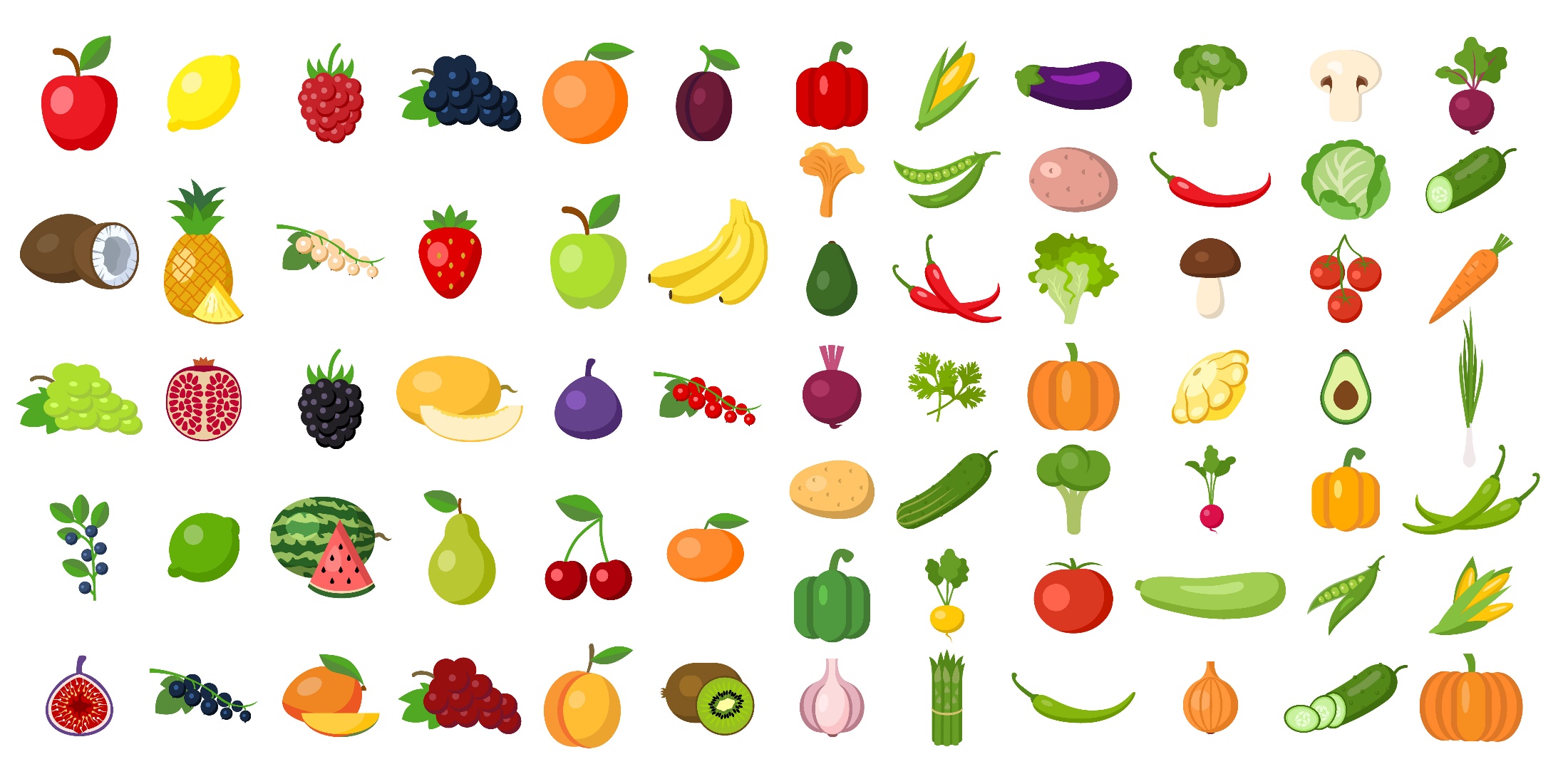 How many are red?Where is the kiwi fruit?Which are shaped like circles?Name all the green vegetables.Name the two you like best.Where is the lettuce?How many are purple?Which ones have stalks?